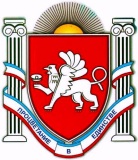 Р А С П О Р Я Ж Е Н И Еот _29 сентября 2017 г._ №_193-рг. ДжанкойО награждении Почетной грамотой администрации Джанкойского района	В соответствии с Федеральным законом от 06 октября 2003 года № 131-ФЗ «Об общих принципах организации местного самоуправления в Российской Федерации», на основании Устава муниципального образования Джанкойский район Республики Крым1. Наградить Почетной грамотой администрации Джанкойского района Республики Крымза высокий уровень профессиональной компетентности, организованности и ответственности в период проверки развернутых ответов участников основного государственного экзамена и единого государственного экзамена: Новинкину Ларису 				учителя английского языка МОУ Владимировну		«Рощинская школа»,Яненко Ольгу				учителя биологии МОУ Аркадьевну					«Новостепновская школа»,Горякину Тамару 				учителя географии МОУВладимировну		«Овощновская школа», Сабитову Диляру 	  учителя информатики и ИКТ МОУАрифовну	  «Азовская школа-гимназия»,Попову Марину	  учителя информатики и ИКТ МОУ Александровну 	«Ярковская школа»,Ошмарину Ольгу 		учителя математики МОУЕвгеньевну		«Изумрудновская школа»,Маврину Раису		учителя русского языка и литературы МОУНиколаевну		«Победненская школа».за добросовестный труд, высокий профессионализм, создание надлежащих условий для полноценного отдыха и оздоровления детей, успешную реализацию детской оздоровительной кампании 2017 года:коллектив МОУ «Азовская школа-гимназия» Джанкойского района Республики Крым (директор Немыкина А.П., начальник лагеря с дневным пребыванием Дзюба О.А., начальник дневной тематической площадки Пушкина Т.С., начальник трудового коллектива Мустафаева Д.Э.)за многолетний добросовестный труд, высокий профессионализм и инициативу в решении производственных задач, личный вклад в развитие и сохранение учебно-материальной базы образовательного учреждения, многолетний добросовестный труд на руководящей должности:Городничую Эльвиру		директора МОУ «Новожизненская школа»,ИззетовнуАбдураимову Гульнару	директора МОУ «Тимофеевская школа»,Мамбетовнуза значительные успехи в организации и совершенствовании материально-технической базы дошкольного образовательного учреждения, высокий профессионализм и качество педагогического труда, эффективное управление образовательным учреждением и в честь празднования Дня воспитателя и всех дошкольных работников России:Лялюк Елену		заведующую МДОУ «НовокрымскийТарасовну		детский сад «Ромашка»,Гавриш Анну		заведующую МДОУ «Завет- ЛенинскийНиколаевну		детский сад «Ласточка»,Евсееву Галину		заведующую МДОУ «АпрелевскийГригорьевну		детский сад «Капелька»,Новохатскую Юлию		заведующую МДОУ «ТабачненскийНиколаевну		детский сад «Солнышко»,за инициативу в решении производственных задач, многолетний добросовестный труд в деле обучения и воспитания подрастающего поколения, плодотворную деятельность, направленную на внедрение в практику работы передовых педагогических технологий, личный вклад в развитие системы общего и дошкольного образования и в честь празднования Дня учителя, Дня воспитателя и всех дошкольных работников России:Бочарову Галину		директора МБОУ для детей дошкольногоАнатольевну		и младшего школьного возраста «Ермаковская начальная школа – детский сад».за инициативу в решении производственных задач, многолетний добросовестный труд в деле обучения и воспитания подрастающего поколения, эффективное управление образовательным учреждением и в честь празднования Дня воспитателя и всех дошкольных работников России:Мартынец Веру		заведующую МДОУ «Лобановский детскийИосифовну		сад «Звоночек»,Велишаеву Хатидже		заведующую МДОУ «Чайкинский детский		сад «Ромашка»,Бычок Наталью		заведующую МДОУ «ЯснополянскийИвановну		детский сад «Пчелка».за высокие показатели в труде, значительные достижения в учебно-воспитательном процессе, плодотворную деятельность трудового коллектива, направленную на развитие и совершенствование образовательного учреждения и в связи с празднованием 20-летия со дня основания МОУ «Майская школа с крымскотатарским языком обучения»:коллектив МОУ «Майская школа с крымскотатарским языком обучения» (директор Решитов Н.М.)        3. Распоряжение вступает в силу с момента подписания.4. Контроль за исполнением настоящего распоряжения возложить на руководителя аппарата администрации Курандину С.М.Первый заместитель главы администрации Джанкойского района				               И.С. Федоренко РЕСПУБЛИКА КРЫМАДМИНИСТРАЦИЯ ДЖАНКОЙСКОГО РАЙОНА		АДМIНIСТРАЦIЯ ДЖАНКОЙСЬКОГО РАЙОНУ РЕСПУБЛІКИ КРИМКЪЫРЫМ ДЖУМХУРИЕТИ ДЖАНКОЙ БОЛЮГИНИНЪ ИДАРЕСИ